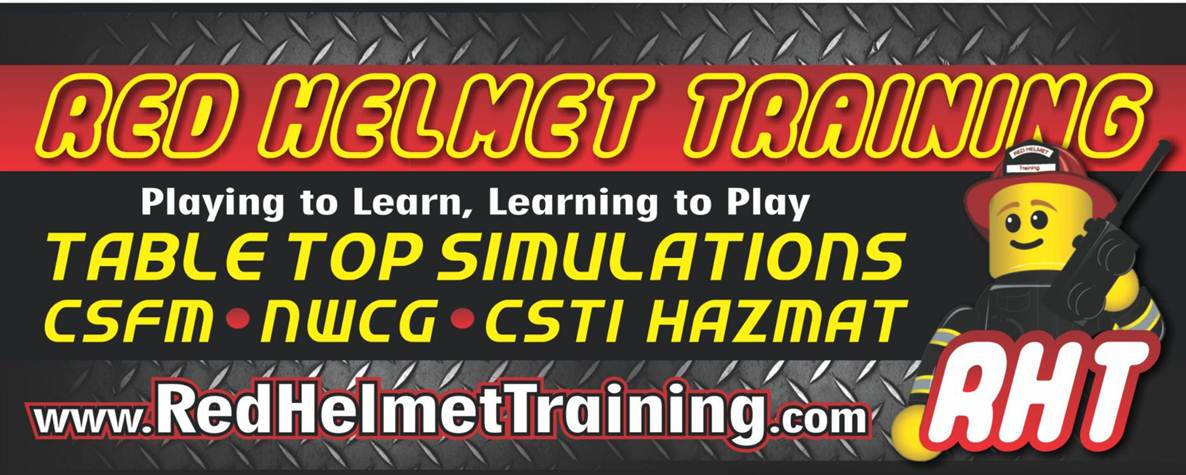 Table Top CommandNovember 20th with Captain Jesse Quinalty (Red Helmet Training)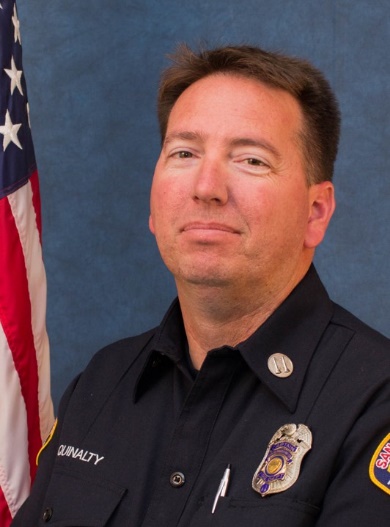 This program uses a miniature table top city to perfect the participants fireground command skills and assign resources using ACT objectives. The table top simulator is divided into residential, commercial and industrial fires. It also focuses on specialty buildings such as center hallway and big box commercial buildings. It also works toward multiple alarms and incident within an incident.The session objectives are to increase the slide carousels that we use for decision making, have a better understanding of risk vs gain concepts and to prepare students to take command of an incident and assign resources. The program then looks at how to develop tasks and tactics for this strategy using the division of labor. This course reviews command elements with a focus on new fire behavior, risk assessment and control of resources.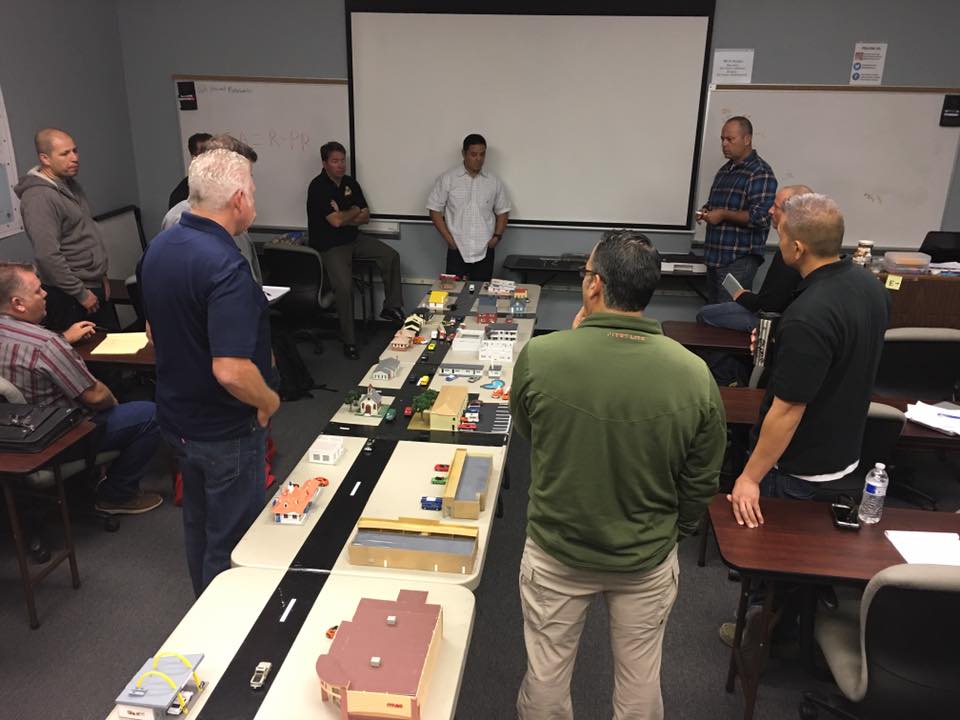 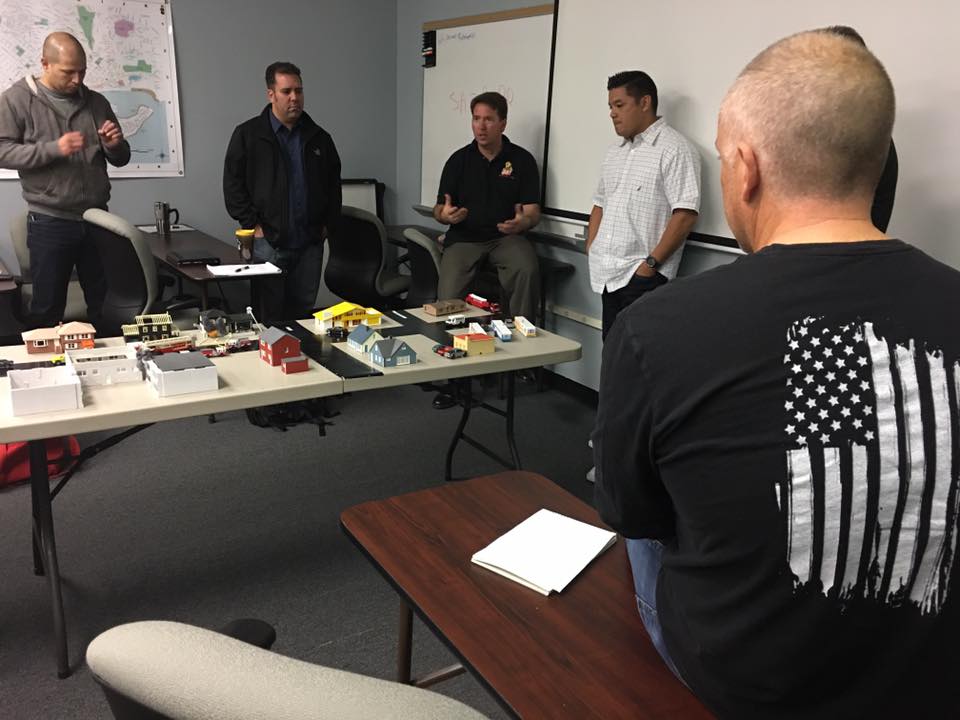 This course will be hosted at Red Helmet TrainingLOCATION: 10601 Church Street #107, Rancho CucamongaDATES: November 20, 2020  TIMES: 0800 – 1700 hoursREGISTER at:  www.RedHelmetTraining.comCourse Cost is $75 – Space is limited